Redington Volleyball Club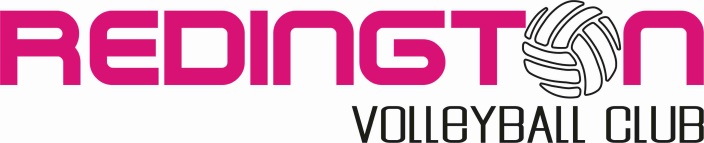 14U Team/Player Contract Agreement                         2018-2019 SeasonPlease read this agreement very carefully.  It describes the responsibilities and obligations that come with membership in the Redington Volleyball Club (RVC). By completing the application for membership, you agree to the terms and conditions as described herein.This Agreement is made between Redington Volleyball Club, and________________________________, the legal parent/guardian of________________________________ , a junior player (the parent/guardian and the player are collectively referred to as the “Member”).   The Member will: abide by USA Volleyball rules, regulations and policies which include the USA Volleyball Player Code of Conduct, the Coaches Code of Ethics and Spectator/Parent Code of Conduct;  abide by the Region’s rules, regulations, and policies;  abide by the club’s rules and policies as outlined in the Redington  Team/Player Agreement, Social Media Communication Policy, Travel Policy and the Redington Volleyball Club Player Code of Conduct; and  pay all fees and costs associated with membership in the Club as described in Appendix B.   The Club will:abide by USA Volleyball rules, regulations and policies which include the USA Volleyball Participant Code of Conduct, the Coaches Code of Ethics and Parents Code of Conduct; abide by the Region’s rules, regulations, and policies;  deliver the volleyball education, training, and playing opportunities described in Appendix A; and  provide the ancillary items described in Appendix B. Release and Waiver:I give my permission for the above named player to participate in the Redington Volleyball Club. I understand that volleyball is a limited contact sport that involves jumping, running, and ball handling in a confined playing area and injuries may occur. I acknowledge that even with the best coaching, the use of the most advanced protective equipment, and strict observance of the rules, injuries are still possible. I hereby authorize Redington Volleyball Club staff to act for me according to their best judgment in any emergency situation requiring medical attention and I hereby waive and release Redington Volleyball Club, coaches and directors from any and all liability stemming from any injuries or illnesses incurred while participating in the club. I understand, agree, and acknowledge that some activities may be of hazardous nature and/or include physical and/or strenuous exercise or activity. If any injury is sustained and requires hospitalization, I understand that I or my medical insurance company is solely responsible for any and all bills and claims that may be filed as a result of the injury. With full understanding of these facts, I state that to the best of my knowledge, my daughter listed above has no medical, physical, mental, or emotional health conditions that would hinder or prevent her participation in Redington Volleyball Club.Media Release:Redington Volleyball Club regularly updates their website, Facebook page and promotional literature with pictures of athletes and teams taken by RVC throughout the season. I hereby agree that RVC may use images of my daughter on its website or in promotional literature. These images may include, but are not limited to, photographs, video, and other multimedia images. RVC may use these images on its website, Facebook page, promotional or informational literature, recruiting guides, and any other medium related to the function of RVC.  I understand these images may be used by RVC, in conjunction with its sponsors.  I agree to indemnify and hold harmless Redington Volleyball Club, its director, officers, and coaches from and against any and all liability arising out of or in any way connected with the use or publication of these images. Miscellaneous:The rules and regulations included in this Agreement are NOT inclusive.  Amendments to RVC rules and regulations may be made from time to time as necessary. On all questions regarding the interpretation of and application of RVC rules and regulations, the decision of the Director of RVC shall be final. I, the Player and/or the Player’s parent or legal guardian, have read, understand, and freely accept this agreement as written and indicate so by my signature below.By signing this document, I acknowledge that I have read in full, understand and agree to abide by the statements in this Team/Player Contract Agreement which include Mission of the RVC, RVC 2016-2017 Club Fees and Payment Schedule, Tournaments & Practice Schedule /Practice Rules/Playing Time, RVC Player and Parent Code of Conduct, USA Volleyball Player Code of Conduct, Social Media Communication Policy, Travel Policy and Arizona Region USA Volleyball Spectator/Parent Code of Conduct and Release and Waiver.I, as an authorized representative of Redington Volleyball Club, accept this membership agreement on behalf of Redington Volleyball Club.X____________________________________________ _________________ Redington Volleyball Club Representative                         DateAppendix AThe mission of the Redington Volleyball Club (RVC)RVC will be a non-profit organization whose director and coaches work with a teaching spirit to organize, facilitate and coach girls’ volleyball in a competitive, productive and positive manner.Our Club goals are to: Teach competitive volleyball offensive systems & defensive skills while grooming exemplary athletes known for their desire to win and dedication to their team.Be competitive within their age division. Be identified by exemplary sportsmanship.Reduce injuries and maintain the long-term well-being of players by providing on-going conditioning and health educationPlayer Expectations; Core Values:IntegrityPlayers will operate by being honest and having strong moral principles; moral uprightness.Players are responsible for their actions and personal conduct on the volleyball court and off.SportsmanshipPlayers must abide by the rules of USA Volleyball and conduct themselves in a kind and respectful manner towards all others.Players are to represent RVC on and off the court with the utmost character.Players are to focus on encouragement of their fellow teammates.RespectPlayers are to show respect for playing partners, competitors, referees, spectators and themselves. This is exampled by being on time, owning the words they say, controlling the actions or reactions they display and representing our team with good sportsmanship. Positive Focus and ConfidencePlayers are to demonstrate a positive focus on their own and others contributions, regardless of the outcome.  Positive focus will always enhance the level of play that an individual and team achieve and the overall confidence of the individual and the team.  Keeping attention to the team’s focus even when it’s not focusing on one’s individual benefit.ResponsibilityPlayers are responsible for their actions on and off the volleyball court. Players are responsible for these listed core values with their behavior and attitudes.Players will be responsible for informing a coach if they will be missing a practice or game.Players are responsible to participate in all team activities, including team conditioning, team health education, team fundraising activities and any teambuilding activities as scheduledCourtesyPlayers are to demonstrate courteous behavior toward playing partners, competitors, referees and spectators.   A volleyball match should end with a handshake between fellow competitors.Courtesy is also defined as doing ones part in setting up and breaking down practice; putting up and breaking down poles and nets, shagging balls, etc.AcademicsPlayers are expected to be students first and athletes second.  Players are to meet expected classroom requirements while playing on the RVC team.Appendix B2018-2019 Club Fees2018-2019 Club Fees: Club fee for the season: $900The club fees are due in 4 payments; the first will be due after accepting a place on a RVC team and will be in the amount of $300.	Following payments of $200 will be due on: Jan. 1, Feb. 1, March 1Late payments must be pre-arranged or player may not participate in tournamentsFees may be paid by the following methods:   Cash or a check payable to “Redington Volleyball Club” or “RVC”Any returned check will incur a bank fee penaltyYou may pay by card with a  percentage fee based upon Square Reader PolicyIncluded in club fees:   Facility use and insuranceUniforms-long and short sleeves, practice t-shirts, warm-up jacket and pant, team bag (returning players may opt to keep their jacket, pant and bag for a discount)USA Volleyball Teams and Club memberships  Team Entry fees for USA Club Division Tournaments Team Entry fees for Cactus Classic (Tucson Tournament)CoachesEquipment Club fees do not include:Food  Transportation  Shorts and court shoesAppendix CTournaments & Practice Schedules / Practice Rules / Playing TimePractices:  3 times per week on Tuesdays and  Thursdays @ EGJH  6:00pm – 7:30pmSaturdays that we do not have a tournament- 2 hour practice @ EGJHTournaments:All Teams -Cactus Classic (held in Tucson) January 19-21, 2019Club Division Power Play Tournaments (held in Phoenix):January 12February 2February 23 (Rodeo weekend)March 2March 16April 6May 11  - 14s Region ChampionshipsScore/Ref Clinics – TBD Practice Schedule:  RVC requires dedication on the part of the athlete for the team to be a success. The club will begin practice November 27  and continue through Region Championship Tournaments . Practice Rules : If an athlete cannot be at practice, she is expected to contact the coach with an explanation.  It is the athlete's responsibility (not the parent's) to reach the coach before the practice starts (with at least a 24 hour notice when absence is foreseeable, or as soon as known, when unforeseen circumstances cause an absence).  Player must make sure communication is received by her coach and that her coach confirms receipt of call or text.   Players are to use the preferred method of communication designated by her coach (ie: phone call, text).Scheduled practice time is start time; not arrival time.  Plan to arrive at least 10 minutes prior to the start of each practice to help with set up.   Athletes are encouraged to bring water in an unbreakable container to practices and tournaments.Playing Time:We do not guarantee equal playing time on any team or at any event.   RVC has the philosophy that what players pay for is instruction time during practices. Playing time for athletes is determined by attendance, attitude, effort, performance, the athlete's potential, the team's needs at the moment, and the team's needs in the future, and is left solely to the discretion of the RVC Coach.  The "coaching decision" on playing time is not up for debate. It is the athlete's responsibility to ask the coach what she can improve on to get more playing time. Athletes will be expected to play in any position to benefit team performance.  Appendix DRVC Player and Parent Code of ConductThis is in addition and complimentary to the Arizona Region USA Volleyball Code of Conduct and does not supersede their direction.Redington Volleyball Club’s goals are that athletes will be known for their desire to win, dedication to their team, and be identified by exemplary sportsmanship. Players and parents agree that:I will use good sportsmanship on and off the court, and I will be respectful of competitors, teammates, coaches, officials and spectators.I will use encouraging words and be a positive force for the team.I will use proper channels to resolve any concerns that I have.I will do my part - I will be responsible for setting up and breaking down practice equipment and coming ready to play and arrive on time for practices (10 minutes prior to scheduled practice start time).I will communicate to my coach or director as outlined in Practice Rules if I will miss practice I will arrive at games and tournaments at the time designated and communicated by my coach and will commit to being available for all games and tournaments, unless extenuating circumstances prevent me from doing so – any inability to comply with this will be communicated to my coach or director as soon as known.I  will be available and on time to complete referee, line judge and scorekeeping assignments and will complete these duties with integrity and positive focusI will commit to participating in conditioning and health education activitiesI will participate in fundraising activities of the team as scheduledI will be “team” focused and not “me” focusedNot complying with this code can result in game playing time reduction and after multiple infractions, dismissal from RVC.  These decisions are solely at the discretion of the RVC coaches and director.  There will be NO REFUNDS for players dismissed from the team for violating RVC or Arizona Region of USA Volleyball codes of conduct.  This also applies to players dismissed due to parent violations.Appendix E(Social Media Policy/Team Travel Policy)Electronic Communication Policy of Redington Volleyball Club:1.  PURPOSERedington Volleyball Club (the “Club”) recognizes the prevalence of electronic communication and social media in today’s world. Many of our student-athletes use these means as their primary method of communication. While the Club acknowledges the value of these methods of communication, the Club also realizes that there are associated risks that must be considered when adults use these methods to communicate with minors. 2.  GENERAL CONTENTAll communications between a coach or other adult and an athlete must be professional in nature and for the purpose of communicating information about team activities. The content and intent of all electronic communications must adhere to the USA Volleyball Code of Conduct regarding Athlete Protection. For example, as with any communication with an athlete, electronic communication should not contain or relate to any of the following:Drugs or alcohol use;Sexually-oriented conversation; sexually explicit language, sexual activityThe adult’s personal life, social activities, relationship or family issues, or personal problems; andInappropriate or sexually explicit picturesNote: Any communication concerning an athlete’s personal life, social activities, relationship or family issues or personal problems must be transparent, accessible and professional. Whether one is an athlete, coach, board member or parent, the guiding principle to always use in communication is to ask: “Is this communication something that someone else would find appropriate or acceptable in a face-to-face meeting?” or “Is this something you would be comfortable saying out loud to the intended recipient of your communication in front of the intended recipient’s parents, the coaching staff, the board or other athletes?”With respect to electronic communications, a simple test that can be used in most cases is whether the electronic communication with athletes is Transparent, Accessible and Professional. Transparent: All electronic communication between coaches and athletes should be transparent. Your communication should not only be clear and direct, but also free of hidden meanings, innuendo and expectations. Accessible: All electronic communication between coaches and athletes should be considered a matter of record and part of the Club’s records. Whenever possible, include another coach or parent in the communication so there is no question regarding accessibility. Professional: All electronic communication between a coach and an athlete should be conducted professionally as a representative of the Club. This includes word choice, tone, grammar and subject matter that model the standards and integrity of a staff member. If your communication meets all three of the T.A.P. criteria, then it is likely your method and manner of communication with athletes will be appropriate. 3.  FACEBOOK, INSTAGRAM, BLOGS AND SIMILAR SITESCoaches may have personal Facebook (or other social media site) pages, but they are not permitted to have any athlete member of the Club join their personal page as a “friend.” A coach should not accept any “friend” request from any athlete. In addition, the coach should remind the athlete that this is not permitted. Coaches and athletes are not permitted to “private message” each other through Facebook. Coaches and athletes are not permitted to “instant message” each other through Facebook chat or other IM methods. The club has an official Facebook page that athletes and their parents can “like” or “friend” for information and updates on team-related matters. Coaches are encouraged to set their pages to “private” to prevent athletes from accessing the coach’s personal information. TeamSnap is an authorized team communication application.  It must be used by the entire team so not to exclude members. 4.  TWITTERBest Practice: The club does not have an official Twitter page that coaches, athletes and parents can follow for information and updates on team-related matters. Coaches are not permitted to follow athletes on Twitter. Likewise, athletes are not permitted to follow coaches on Twitter. Coaches and athletes are not permitted to “direct message” each other through Twitter. 5.  TEXTINGSubject to the general guidelines mentioned above, texting is allowed between coaches and athletes during the hours from 7am until 10pm. Texting only shall be used for the purpose of communicating information directly related to team activities.  Group texts must include all members of the team.  6.  EMAILAthletes and coaches may use email to communicate. When communicating with an athlete through email, a parent, another coach or a board member must also be copied. 7.  REQUEST TO DISCONTINUE ALL ELECTRONIC COMMUNICATIONSThe parents or guardians of an athlete may request in writing that their child not be contacted by coaches through any form of electronic communications. Immediate compliance without repercussion must be granted. 8.  MISCONDUCTSocial media and electronic communications can be used to commit misconduct (e.g. emotional, sexual, bullying, harassment and hazing). Such communications by coaches, staff, volunteers, administrators, officials, parents or athletes will not be tolerated and are considered violations of USAV Safesport policy and must be reported. 9.  VIOLATIONSViolations of the Club’s Social Media and Electronic Communications Policy should be reported to your immediate supervisor, a Club administrator or the Regional SafeSport Officer for evaluation. Complaints and allegations will be addressed following the appropriate procedure. A USA Volleyball participant or parent of a participant who violates this policy is subject to appropriate disciplinary action, including but not limited to: suspension, permanent suspension and/or referral to law enforcement authorities. Travel Policy for Redington Volleyball ClubRedington Volleyball Club (RVC) has some teams that travel regularly to play in tournaments and has some teams where travel is limited to a few events per season. RVC prohibits all types of physical abuse, sexual abuse, emotional abuse, bullying, threats, harassment and hazing, all as described in the USA Volleyball SafeSport Handbook. RVC has established policies to guide our travel, minimize one-on-one interactions and reduce the risk of abuse or misconduct. Adherence to these travel guidelines will increase player safety and improve the player’s experience while keeping travel a fun and enjoyable experience.We distinguish between travel to training, practice and regular USA VB tournaments (“local travel”) and team travel involving an overnight stay (“team travel”). Local TravelLocal travel occurs when RVC does not sponsor, coordinate or arrange for travel. Players and/or their parents/guardian are responsible for making all arrangements for local travel. The team and its coaches, managers or administrators should avoid responsibility for arranging or coordinating local travel. It is the responsibility of the parents/guardians to ensure the person transporting the minor player maintains the proper safety and legal requirements, including but not limited to: a valid driver’s license, automobile liability insurance, a vehicle in safe working order, and compliance with applicable state laws. The coaches, chaperones and/or volunteers of RVC or one of its teams, who are not also acting as a parent, should not drive alone with an unrelated minor player. Team TravelTeam travel is overnight travel that occurs when RVC or one of its teams or designees  sponsors, coordinates or arranges for travel so that our team can compete locally, regionally or nationally. Because of the greater distances, coaches, staff, volunteers and chaperones will often travel with the players. When possible, RVC will provide reasonable advance notice before team travel. Travel notice will also include designated team hotels for overnight stays as well as a contact person within RVC or the team. This individual will be the point of contact to confirm your intention to travel and to help with travel details. Regardless of gender, a coach shall not share a hotel room or other sleeping arrangements with a minor player (unless the coach is the parent, guardian or sibling of the player). The coach or his/her designee will establish a curfew by when all players must be in their hotel rooms or in a supervised location. Regular monitoring and curfew checks will be made of each room by at least two properly background screened adults. At no time should only one adult be present in a room with minor players, regardless of gender. Team personnel shall ask hotels to block adult pay per view channels. Individual meetings between a coach and a player may not occur in hotel sleeping rooms and must be held in public settings or with additional adults present, with at least one of those adults being the same gender as the player. Family members who wish to stay in the team hotel are permitted and encouraged to do so. The team will make every effort to accommodate reasonable parental requests when a child is away from home without a parent. If any special arrangements are necessary for your child, please contact the team personnel who can either make or assist with making those arrangements.  No coach or chaperone shall at any time be under the influence of drugs or alcohol while performing their coaching and/or chaperoning duties. In all cases involving travel, parents have the right to transport their minor player.Prior to any travel, coaches will endeavor to make players and parents aware of all expectations and rules. Coaches will also support chaperones and/or participate in the monitoring of the players for adherence to curfew restrictions and other travel rules. If disciplinary action against a player is required while the player is traveling without his/her parents, then except where immediate action is necessary, parents will be notified before any action is taken, or immediately after.Players are expected to remain with the team at all times during the trip. Players are not to leave the competition venue, the hotel, restaurant or any other place at which the team has gathered without the permission/knowledge of the coach or chaperone. When visiting public places such as shopping malls, movie theatres, etc., players will stay in groups of no less than two persons. Athletes 12 and under will be accompanied by a chaperone.InitialsI have read and agree to the terms of Appendix A (The mission of RVC)InitialsI have read and agree to the terms of Appendix B (RVC 2017-2018 Club Fees)InitialsI have read and agree to the terms of Appendix C  (Tournaments & Practice Schedules / Practice Rules / Playing Time)InitialsI have read and agree to the terms of  Appendix D(RVC Player and Parent Code of Conduct/)InitialsI have read and agree to the terms of Appendix E(Social Media Communication Policy/Travel Policy)X______________________________Player’s Signature_________DateX___________________________Player’s Parent Signature_________Date